Working Group on Policy, Regulation and ServicesQUESTIONNAIRE ON DEVELOPMENT OF ENABLING POLICY AND REGULATORY ENVIRONMENTS, IN THE CONTEXT OF SATRC, TO EMBRACE THE NEW ECOSYSTEM BROUGHT BY 5G1. BACKGROUND AND PURPOSEThe overall objective of the Strategic Plan of the APT for 2021-2023 is to accelerate the digital transformation of the economy and society in the Asia-Pacific region. Enabling conducive environments and harnessing the benefits of telecommunication/ICT is necessary to achieve the objective of digital transformation. According to studies, 5G is expected to enable significant economic and social value by improving economic growth, enhancing citizen’s life experiences and creating new business opportunities for many industries embarking on their digital transformations. 5G provides several potential use cases across industry verticals and will cater to diverse service requirements. It is also suggested that 5G deployment may help countries to meet sustainable development goals in areas of high societal impact like manufacturing, agriculture, energy, education, healthcare, transport, public security and banking. Adoption of anticipated use cases and management of 5G ecosystem would require coordinated efforts with cross-sectoral involvement. Development in enabling policy and regulatory environments is the key to foster an open and competitive economy in this new ecosystem brought by 5G. The main purpose of this work item is to identify such enabling policy and regulatory approaches in the context of SATRC.2. SCOPERegulators need to support and facilitate the proliferation of new services and new use cases. There is a need to remove regulatory barriers and align on various aspects such as standards, technology, spectrum, security and RoW for timely roll out of the services and further growth. The scope of this report is to explore the possible policy and regulatory framework in areas such as:Spectrum RoadmapAllocationSharingHarmonizationRolloutFiber Backhaul/ Microwave BackhaulInfrastructureCross-sector infrastructure sharing Access to site locationsPro-active tasks5G testbedsIdentification of 5G use cases and developing roadmaps for their phased launch (current, short term and long term)Enabling adoption of the use cases in vertical industries (Institutional mechanism)Other regulatory aspectsEngagement with international standardization processData and Device securityAddressing Digital divideFormulating measures to increase 5G coverageExperimentations and investment in R&DCross sector collaboration3. METHODOLOGY FOR CARRYING OUT THE STUDYThe study will be carried out by the Lead Expert in consultation with the other Experts from Member countries on the subject. Therefore, in order to pursue the study, the following questions are prepared to obtain input (information) on the subject. Based on the inputs, the lead expert will compile and generate report for the SATRC regions. 4. QUESTIONSQ1. What are the key points of spectrum auction and the status of spectrum allocation in your country for 5G? Q2. Which spectrum bands have been identified and auctioned/ are being considered for auction? What are the broad considerations for selecting these bands? Have potential use cases been a part of the criteria for the selection of these bands? Please elaborate.Q3. Is there a spectrum roadmap prepared by the regulator concerning potential use cases and their rollout plan?Q4. Are the spectrums allocated harmonized with global standards? Has your country examined the allocation of the spectrum regarding licensed and unlicensed spectrum bands? What are the conclusions?Q5. Is there a study conducted for your country regarding how 5G would affect the social and economic aspects? If yes, what have been the key parameters kept under consideration in the study, and what were the key findings?Q6. Do you feel that a mechanism or framework is required for addressing cross-sectoral aspects, to enable the smooth rollout of 5G technology in different sectors? Please provide your detailed suggestions, if any, in this regard.Q7. Has your country mapped the backhaul and fronthaul connectivity currently available and are there any measures under consideration to review/ strengthen them for 5G?Q8. Are there 5G testbeds being established in your country? Are such initiatives taken up by the government or by the industry or a PPP type of approach is being followed. Please elaborate on the underlying reasons for the same.Q9. What are the key collaborations with industry partners for the deployment of 5G? Are 5G use cases being identified with short-term and long-term maturity plans?Q10. Has the government/ regulator introduced or is considering specific plans to enable industries to develop/ adoption of 5G use cases? What is the institutional mechanism to coordinate and collaborate with all the economic verticals to identify, develop and deploy 5G use cases in every vertical?Q11. What is the framework in your country for addressing issues such as cybersecurity and data privacy? Are there specific regulations in place? How is the country planning to adopt the existing framework/ regulations for 5G? What are your views on the security aspect concerning 5G?Q12. How is your country planning to address the digital divide, if present in your country? Please elaborate including, but not limited to measures planned via 5G.Q13. What are the challenges your country is anticipating/ facing in 5G rollout or building the 5G ecosystem?Q14. What are the current rollout obligations as per the extant guidelines in your country? Is there any review under consideration in this regard with reference to 5G rollout?   Q15. Does your organization think that cross-sectoral policy development is required keeping in view the use cases for 5G? What types of policy should be developed or revised? Have you undertaken any such policy?  ___________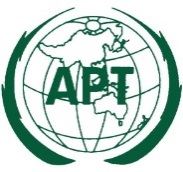 ASIA-PACIFIC TELECOMMUNITYDocument No:The Meeting of the SATRC Working Group on Policy, Regulation and ServicesSAPVIII-PRS1/ OUT-0225 – 26 May 2022, Dhaka, Bangladesh26 May 2022